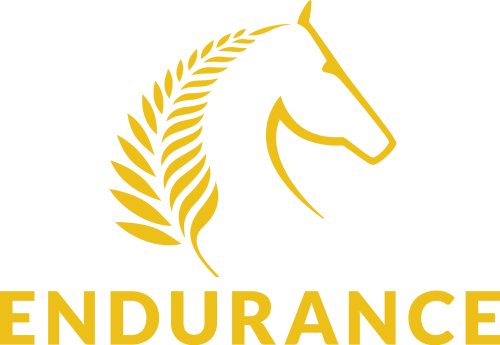 ESNZ Endurance Covid-19 Plan for Alert Levels 1 and 2TemplateCovid-19 Event Plan for Alert Levels 1 and 2    Covid-19 Event Plan for Alert Levels 1 and 2    Covid-19 Event Plan for Alert Levels 1 and 2    Covid-19 Event Plan for Alert Levels 1 and 2    Refer to:ESNZ Alert Level System at https://www.nzequestrian.org.nz/coronavirus-updates/ESNZ Endurance Alert Level 2 Plan at https://www.nzequestrian.org.nz/level-2-tool-kit/   Refer to:ESNZ Alert Level System at https://www.nzequestrian.org.nz/coronavirus-updates/ESNZ Endurance Alert Level 2 Plan at https://www.nzequestrian.org.nz/level-2-tool-kit/   Refer to:ESNZ Alert Level System at https://www.nzequestrian.org.nz/coronavirus-updates/ESNZ Endurance Alert Level 2 Plan at https://www.nzequestrian.org.nz/level-2-tool-kit/   Refer to:ESNZ Alert Level System at https://www.nzequestrian.org.nz/coronavirus-updates/ESNZ Endurance Alert Level 2 Plan at https://www.nzequestrian.org.nz/level-2-tool-kit/   If using this template  please attach to the Event Schedule/Health and Safety PlanIf using this template  please attach to the Event Schedule/Health and Safety PlanIf using this template  please attach to the Event Schedule/Health and Safety PlanIf using this template  please attach to the Event Schedule/Health and Safety PlanEvent DateEvent DateHost ClubVenueCurrent Alert Level Current Alert Level Control Measures to Mitigate RiskControl Measures to Mitigate RiskNumber of AttendeesNumber of AttendeesStrappers and SpectatorsStrappers and SpectatorsOfficials and VolunteersOfficials and VolunteersEntries and Payment of FeesEntries and Payment of FeesContact TracingContact TracingSecretary’s OfficeSecretary’s OfficeRider BibsRider BibsLogbooks and Day Vet CardsLogbooks and Day Vet CardsParkingParkingCampingCampingVet Ring Vet Ring Physical DistancingPhysical DistancingMask WearingMask WearingHygieneHygienePrize GivingPrize GivingShared CateringShared CateringPeople unwell or Covid symptomaticPeople unwell or Covid symptomaticChange of Alert Levels after Ride Base opens  Change of Alert Levels after Ride Base opens  Enter Overall Risk as assessed from chart below  Enter Overall Risk as assessed from chart below  VERY LOWOverall risk of transmission and further spread of COVID-19 in relation to the Event is considered very low.Overall risk of transmission and further spread of COVID-19 in relation to the Event is considered very low.Overall risk of transmission and further spread of COVID-19 in relation to the Event is considered very low.LOWOverall risk of transmission and further spread of COVID-19 in relation to the Event is considered low. Recommend checking whether mitigation measures can be strengthened.Overall risk of transmission and further spread of COVID-19 in relation to the Event is considered low. Recommend checking whether mitigation measures can be strengthened.Overall risk of transmission and further spread of COVID-19 in relation to the Event is considered low. Recommend checking whether mitigation measures can be strengthened.MODERATEOverall risk of transmission and further spread of COVID-19 in relation to the Event is considered moderate. Recommend significant efforts to improve mitigation measures or reduce risk of transmission. Overall risk of transmission and further spread of COVID-19 in relation to the Event is considered moderate. Recommend significant efforts to improve mitigation measures or reduce risk of transmission. Overall risk of transmission and further spread of COVID-19 in relation to the Event is considered moderate. Recommend significant efforts to improve mitigation measures or reduce risk of transmission. HIGHOverall risk of transmission and further spread of COVID-19 in relation to the Event is considered high. Recommend significant efforts to improve both mitigation measures and reduce risk of transmission. Overall risk of transmission and further spread of COVID-19 in relation to the Event is considered high. Recommend significant efforts to improve both mitigation measures and reduce risk of transmission. Overall risk of transmission and further spread of COVID-19 in relation to the Event is considered high. Recommend significant efforts to improve both mitigation measures and reduce risk of transmission. VERY HIGHOverall risk of transmission and further spread of COVID-19 in relation to the Event is considered very high.Overall risk of transmission and further spread of COVID-19 in relation to the Event is considered very high.Overall risk of transmission and further spread of COVID-19 in relation to the Event is considered very high.